МИНИСТЕРСТВО НАУКИ И ВЫСШЕГО ОБРАЗОВАНИЯ РОССИЙСКОЙ ФЕДЕРАЦИИФЕДЕРАЛЬНОЕ ГОСУДАРСТВЕННОЕ БЮДЖЕТНОЕ ОБРАЗОВАТЕЛЬНОЕ УЧРЕЖДЕНИЕ ВЫСШЕГО ОБРАЗОВАНИЯ
 «ДОНСКОЙ ГОСУДАРСТВЕННЫЙ ТЕХНИЧЕСКИЙ УНИВЕРСИТЕТ»(ДГТУ)МАУ «ИНФОРМАЦИОННО-МЕТОДИЧЕСКИЙ ЦЕНТР ОБРАЗОВАНИЯ»П Р О Т О К О Л Творческого конкурса на английском, французском, испанском, немецком, итальянском, китайском и корейском языках «Территория Европейских и Азиатских языков и культур» для учащихся 5-11 классов кафедра «Мировые языки и культуры»СекцииНоминация «Проект»Члены жюри: 1..Багдасарян Татьяна Михайловна- к.ф.н., доцент кафедры «Мировые языки и культуры» ДГТУ- председатель, 3.Цыганова В. В., учитель английского языка высшей квалификационной категории МБОУ «Гимназия №25»,4.Новицкая О. О., учитель английского языка высшей квалификационной категории МБОУ «Школа № 8», председатель районного методического объединения учителей английского языка Пролетарского района, 5.Ванжа Л. Н., учитель английского языка высшей квалификационной категории МБОУ «Гимназия №36»,6.Лоренцо Донега, преподаватель итальянского языка кафедры «Мировые языки и культуры» ДГТУ,7.Радченко Г. И., к.ф.н., доцент кафедры «Мировые языки и культуры» ДГТУ, 8.Кужелев М. А., старший преподаватель кафедры «Мировые языки и культуры» ДГТУ,  Ответственный секретарь: Цыганова Виктория Викторовна, учитель английского языка высшей квалификационной категории МБОУ «Гимназия №25»Присутствовали: члены жюри – 8 человек, школьниками было представлено 22 проекта.ПОВЕСТКА ДНЯ:Выступление докладчиков в номинации: «Проект».Подведение итогов конкурса.ПОСТАНОВИЛИ (РЕШИЛИ):1.Наградить победителей в номинации «Проект» дипломом I степени учащуюся 7 класса ЧОУ «Лицей КЭО» Ремету Меланью (английский язык), учащуюся 9 класса МАОУ «Лицей №27» Горовко Анну (английский язык).2. Признать учащуюся 8 класса МБОУ «Школа  №65»  Бондареву Арину (английский язык) призёром и наградить дипломом II степени. Признать учащуюся 7 класса МБОУ «Гимназия №36» Махову Елизавету (английский, французский языки) призером и наградить дипломом II степени.3. Признать учащихся 9 класса МБОУ «Гимназия №19» Грицинину Анастасию, Дарсигову Диану, Конькову Алису (английский, корейский языки) призёрами и наградить дипломами III степени. Признать учащихся 11 класса МБОУ «Гимназия №36» Сотникову Анну, Носову Екатерину (английский язык) призерами и наградить дипломами III степени. Признать учащегося 10 класса МАОУ «Гимназия №52» Кудренок Даниила (английский язык) призером и наградить дипломом III степени.4.Утвердить список победителей и призёров:5. Отметить Дипломами/Благодарственными письмами выступления следующих обучающихся:1. Какутия Михаила, Храмова Степана (английский, испанский языки) – МБОУ «Гимназия №19» (5 класс)2. Сушко Нестора (английский язык) – МБОУ «Гимназия №36» (5 класс), 3. Суховенко Вероники (английский, французский) – МБОУ Аксайского района средняя общеобразовательная школа п. Янтарный (7 класс), 4. Худавердян Алину  (английский язык) – ЧОУ «Лицей КЭО» (7 класс).Члены жюри: 1.Грекова В.А.2.Багдасарян Т.М. 3.Цыганова В.В.4.Новицкая О.О.5.Донега Л. 6.Радченко Г.И.7.Ванжа Л.Н. 8.Кужелев М.А.ответственный секретарь -  учитель высшей квалификационной категории МБОУ «Гимназия №25»  Цыганова В.В.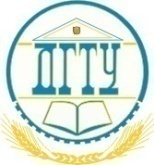            от «13» марта  2021 г.                         г. Ростов-на-Дону №РезультатФИУчебное заведение (язык)Номинация1диплом I степениРемета МеланьяЧОУ «Лицей КЭО», 7 класс (английский язык)«Проект»2диплом I степениГоровко АннаМАОУ «Лицей №27», 9 класс (английский язык)«Проект»3диплом II степениБондарева АринаМБОУ «Школа №65», 8 класс (английский язык)«Проект»4диплом II степениМахова ЕлизаветаМБОУ «Гимназия №36», 7 класс (английский, французский)«Проект»5диплом III степениГрицинина Анастасия, Дарсигова Диана, Конькова АлисаМБОУ «Гимназия №19», 9 класс(английский, корейский)«Проект»6диплом III степениСотникова Анна, Носова ЕкатеринаМБОУ «Гимназия №36», 11 класс(английский язык)«Проект»7диплом III степениКудренок ДаниилМАОУ «Гимназия №52», 10 класс (английский язык)«Проект»